Publicado en Madrid el 18/05/2021 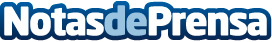 El sector TIC sigue creando nuevos puestos de trabajo a pesar de la contracción de la actividad, según VASSEl sector de servicios TIC sigue demostrando su resiliencia a pesar del momento tan delicado por el que atraviesa la economía española, inmersa en la mayor contracción de empleo desde 2014. Según la última entrega del barómetro mensual TIC Monitor, elaborado conjuntamente por VASS y el Centro de Predicción Económica CEPREDE, las empresas tecnológicas siguen distanciándose del sector servicios en su conjunto, que en términos tendenciales cae cerca un 5%Datos de contacto:María Zárate Garrote619649296Nota de prensa publicada en: https://www.notasdeprensa.es/el-sector-tic-sigue-creando-nuevos-puestos-de_1 Categorias: Nacional Finanzas Recursos humanos Innovación Tecnológica http://www.notasdeprensa.es